					     CLEARANCE FORMName: ___________________________________     Father Name: ________________________________________Degree Program: __________________________      Department: _________________________________________Registration No: __________________________       Enrollment No/ Roll No: _______________________________Batch: __________________________________      Session: _____________________________________________				     other student Information’s (Mandatory)CNIC of Student: __________________________       Date of Birth of Student: ______________________________Name of Previous College / Institute / University of Student ( As per document ): ____________________________________________________________________________________________________________________________Blood Group: ____________________________         Contact No: _______________________________________Email Address: ___________________________        Student Signature: ___________________________________		Clearance verified by different sections of Women university swabi:			      (Clearance should be taken sequence wise)Name, Signature, Stamp of the Head of Department: _____________________________________________Name, Signature, Stamp of the Incharge of concerned LAB (Comp/Chem/Bot/Arts and Design): __________________________________________________________________________________________________Name, Signature, Stamp of the Library Incharge : ________________________________________________Name, Signature, Stamp of the Transport Incharge/Office : ________________________________________Name, Signature, Stamp of the Incharge of the Admission Section : __________________________________Name, Signature, Stamp of the Assistant Director Sports : _________________________________________Name, Signature, Stamp of the Incharge of the Provost Office : _____________________________________Name, Signature, Stamp of the Incharge of the Hostel (Worden) (Original Payment Slip must be attached) : __________________________________________________________________________________________(Mandatory Remarks by Account Section)Security Rupees (Refundable or non-Refundable) : _______________________________________________Name, Signature, Stamp of the Incharge of the Account / Finance Section : ____________________________As per the Accounts report the students has cleared/not cleared her dues (total dues _______________) and completed all the requirements, therefore, she may be issued/not issued Transcript/Degree Security etc.Name of Receiving Official of the Examination Section : __________________________________________Signature of Receiving Official of the Examination Section : _______________________________________Received Stamp paste by the Receiving Official of the Examination Section : __________________________Receiving Date : _________________ Forwarded date by receiving official : __________________________Name of concerned Assistant Controller of Examinations : _________________________________________Signature of concerned Assistant Controller of Examinations : ______________________________________Stamp of concerned Assistant Controller of Examinations : ________________________________________Receiving Date : _________________ Forwarded date by the concerned Assistant Controller of the Examinations : ____________________________________________________________________________Name of the Additional Controller of the Examinations : __________________________________________Signature of the Additional Controller of the Examinations : _______________________________________Stamp of the Additional Controller of the Examinations : __________________________________________Receiving Date : __________________________________________________________________________Remarks by the Additional Controller of the Examinations to the concerned Examination Official : ________________________________________________________________________________________________Forwarded Date : __________________________________________________________________________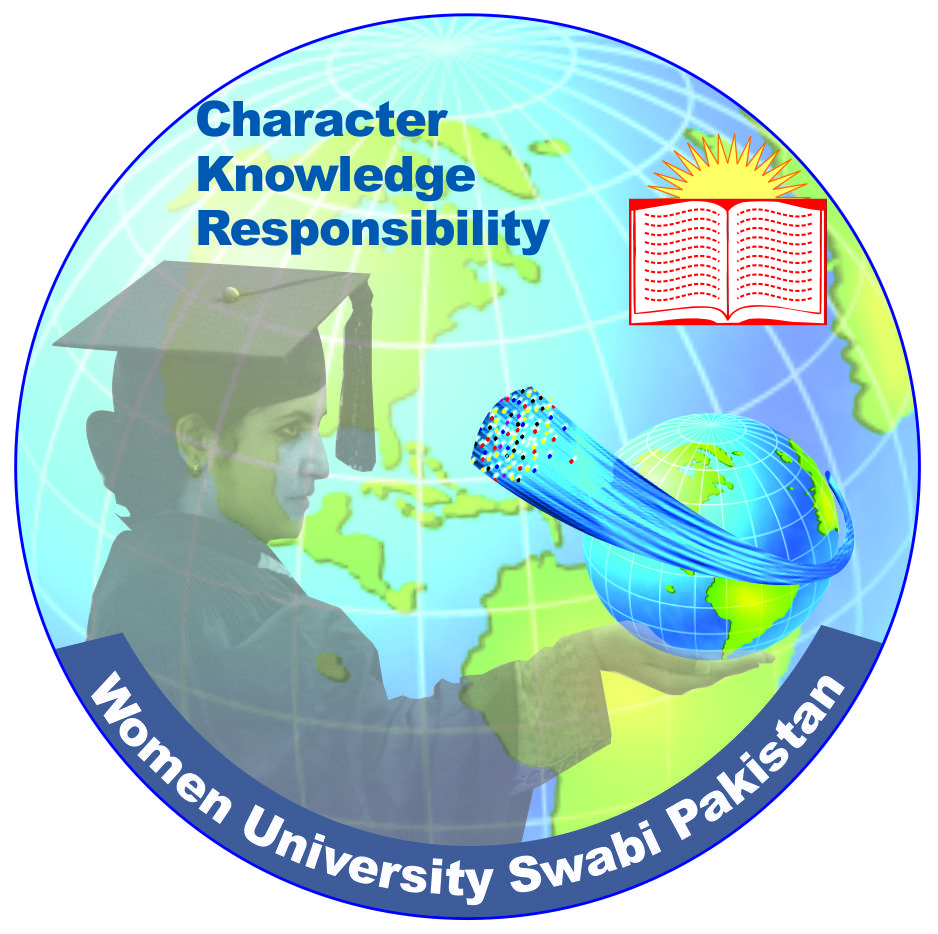 Office of the Controller of ExaminationsOffice of the Controller of ExaminationsWomen University SwabiWomen University SwabiGuloo Dehri, Topi Road, Swabi, PakistanPhone No: +92-938-221158, Fax No: +92-938-221158Email: coe@wus.edu.pk, URL: www.wus.edu.pkGuloo Dehri, Topi Road, Swabi, PakistanPhone No: +92-938-221158, Fax No: +92-938-221158Email: coe@wus.edu.pk, URL: www.wus.edu.pkNo: WUS/EXAM/2018/No: WUS/EXAM/2018/          Date: 